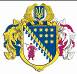 ДНІПРОПЕТРОВСЬКА ОБЛАСНА РАДАVШ СКЛИКАННЯПостійна комісія обласної ради з питань охорони здоров’я, дитинства та материнства49004, м. Дніпро, просп. Поля, 2ВИСНОВКИ ТА РЕКОМЕНДАЦІЇ № 3/18засідання постійної комісії обласної ради „ 05”  червня  2024 року15.00 Заслухали  та обговорили інформацію Пустової А.О щодо  переліку майна, що належить до спільної власності територіальних громад сіл, селищ, міст Дніпропетровської області й підлягає списанню з балансу комунальних підприємств охорони здоров’я згідно з додатком 6 проєкту рішення „Про деякі питання управління майном, що належить до спільної власності територіальних громад сіл, селищ, міст Дніпропетровської областіˮ. За результатами розгляду питання постійна комісія вирішила: Інформацію Пустової А.О. взяти до відома. Рекомендувати постійній комісії обласної ради з питань базових галузей економіки, комунальної власності, концесії, корпоративних прав, інвестицій та міжрегіонального співробітництва розглянути на черговому засіданні комісії питання щодо списання з балансу комунальних підприємств охорони здоров’я майна, що належить до спільної власності територіальних громад сіл, селищ, міст Дніпропетровської області, згідно з додатком 6 проєкту рішення „Про деякі питання управління майном, що належить до спільної власності територіальних громад сіл, селищ, міст Дніпропетровської областіˮ.  Результати голосування:Голова комісії 							А. О.ПУСТОВАПустова А.О.  ЗаЧорний В.І. (онлайн режим)ЗаПалош А.А. (онлайн режим)ЗаМакедонський І.О. (онлайн режим)ЗаЗапаря Т.П.(онлайн режим)  ЗаЮревич Т.А.ЗаВеропотвелян М.П.ЗаМороз С.М.ЗаВсього:8за  8проти -утримались-